Your recent request for information is replicated below, together with our response.For the time period between 1st April 2022 and 31st March 2023, please can you share the following information:How many Notice of Intended Prosecution letters did you send relating to motorists speeding?From the 1st April 2022 to 31st March 2023, 62,924 Notice of Intended Prosecution letters were sent out relating to speeding offences. How many Notice of Intended Prosecution letters did you send (relating to motorists speeding) more than 14 days after the offence occurred?There were no letters sent out more than 14 days after the offence occurred. In how many instances did you pass the 14-day deadline for Notice of Intended Prosecution letters (relating to motorists speeding) and decide not to send one altogether?There were 523 instances. Which service do you use to send Notice of Intended Prosecution letters (relating to motorists speeding)? (include all that apply)Royal Mail Tracked 24, Royal Mail Tracked 48, Royal Mail Special Delivery Guaranteed by 9am, Royal Mail Special Delivery Guaranteed by 1pm, Royal Mail Signed for First Class, Royal Mail Signed for Second Class, Royal Mail First Class, Royal Mail Second Class, Royal Mail Same day, OtherRoyal Mail First Class is the service Police Scotland use when sending out Notice of Intended Prosecution letters. For all the Notice of Intended Prosecution letters you sent (relating to motorists speeding), can you let us know:How many were contested (by responding ‘Not guilty’, or in any other way)?Of these, how many were contested specifically because the Notice of Intended Prosecution letter was received more than 14 days after the offence?How many of these contested cases went to a court trial?How many of the court trials ruled that the fine and driving licence points penalties were upheld/still applied?In order to identify whether any Notices of Intended Prosecution for speeding offences were contested by responding ‘not guilty’ or in any other way, case by case assessment of all individual paperwork and electronic records of the 62,924 detected speeding offences would be required. This is an exercise which would far exceed the £600 cost limit set out in the Fees Regulations.As such, and in terms of Section 16(4) of the Freedom of Information (Scotland) Act 2002 where Section 12(1) of the Act (Excessive Cost of Compliance) has been applied, this represents a refusal notice for the information sought.Do you use technology to automate (machines carrying out tasks, instead of humans) the following processes when sending Notice of Intended Prosecution letters?Drafting lettersNotices of Intended Prosecutions are Standard letter with merge fields.Printing lettersPrinting goes through a third party print solution from Police Scotland’s main IT processing system. Putting letters into envelopesPolice Scotland use folder/inserter for this function. Franking and postingPolice Scotland use pre-printed envelopes and an online business account with Royal Mail, which our post is then collected by Royal Mail. If you require any further assistance please contact us quoting the reference above.You can request a review of this response within the next 40 working days by email or by letter (Information Management - FOI, Police Scotland, Clyde Gateway, 2 French Street, Dalmarnock, G40 4EH).  Requests must include the reason for your dissatisfaction.If you remain dissatisfied following our review response, you can appeal to the Office of the Scottish Information Commissioner (OSIC) within 6 months - online, by email or by letter (OSIC, Kinburn Castle, Doubledykes Road, St Andrews, KY16 9DS).Following an OSIC appeal, you can appeal to the Court of Session on a point of law only. This response will be added to our Disclosure Log in seven days' time.Every effort has been taken to ensure our response is as accessible as possible. If you require this response to be provided in an alternative format, please let us know.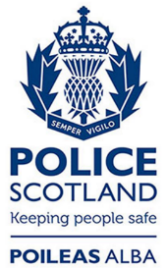 Freedom of Information ResponseOur reference:  FOI 23-1236Responded to:  23rd May 2023